Publicado en Madrid el 04/11/2021 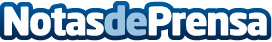 Vuelve un icono navideño a Madrid, vuelve el Mercadillo del GatoMadrid tendrá la suerte de ser el escenario donde el Mercadillo del Gato volverá, con más fuerza e ilusión que nunca. La vuelta que muchos madrileños y visitantes esperaban tendrá lugar con dos de las ediciones ya icónicas en el panorama de los pop-ups. La primera, tendrá lugar en el Hotel The Westin Palace, del 3 al 12 de diciembre, de 11 de la mañana a 21 de la noche. La segunda edición tendrá lugar en c/Gran Vía 13, desde el 17 de diciembre al 5 de enero, de 11 de la mañana a 21 de la nocheDatos de contacto:Mercadillo del Gato 918763496Nota de prensa publicada en: https://www.notasdeprensa.es/vuelve-un-icono-navideno-a-madrid-vuelve-el Categorias: Interiorismo Moda Sociedad Madrid Entretenimiento http://www.notasdeprensa.es